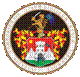 	РЕПУБЛИКА СРБИЈААУТОНОМНА ПОКРАЈИНА ВОЈВОДИНА	ГРАД СОМБОР	ГРАДСКА УПРАВА                           КОМИСИЈА ЗА СПРОВОЂЕЊЕ ПОСТУПКА ЈАВНОГ НАДМЕТАЊА ЗА ДАВАЊЕ У ЗАКУП ДПЗ	На основу одељка 2. тачке 3. и 4. Одлуке о расписивању јавног огласа за давање у закуп и на коришћење пољопривредног земљишта у државној својини у граду Сомбору број 320-728/2020-IV од дана 11.03.2020.године , подносимФОРМУЛАР ЗА ПРИЈАВЉИВАЊЕСа прилозимаИме и презиме/назив понуђача:________________________________________________Адреса:____________________________________________________________________Телефон:___________________________________________________________________јавно надметање  број: _______________________________________________________КО  _______________________________________________________________________Обишао/ла сам земљиште за које се пријављујем на надметање, дана 16.03.2020. годинеНисам обишао/ла земљиште за које се пријављујем на надметање, иако ми је пружена прилика за тоПрочитао/ла сам објављен оглас, упознат/а сам са његовим садржајем и прихватам све његове условеПрилог (фотокопије):   формулар за пријављивање ( попуњен у целости  и потписан)доказ о уплати депозиталична карта или очитана лична карта за личне карте са чипом за физичка лица;извод из привредног регистра (не старији од шест месеци до дана објављивања огласа) за правна лица;потврда о активном статусу у Регистру пољопривредних газдинстава у последње три године;У Сомбору, _______.03.2019. године           ___________________________________________________                                                                    Потпис понуђача/ овлашћеног лица                                                              и печат за правно лице